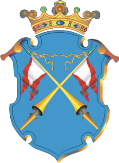 Республика КарелияАДМИНИСТРАЦИЯ КААЛАМСКОГО СЕЛЬСКОГО ПОСЕЛЕНИЯПОСТАНОВЛЕНИЕот 17 марта 2021г.	                                                                               	  № 11Об утверждении Порядка принятия решения на размещение нестационарных торговых объектов без предоставления земельных участков на территории Кааламского сельского поселенияВ целях обеспечения возможности стабильного функционирования и развития нестационарной торговли на территории Кааламского сельского поселения, в соответствии со статьей 39.33 Земельного кодекса Российской Федерации, с пунктом 2 статьи 6 Федерального закона от 28 декабря 2009 года № 381-ФЗ «Об основах государственного регулирования торговой деятельности в Российской Федерации», Распоряжением Правительства Российской Федерации от 30.01.2021г. № 208-р,  Постановлением Правительства Республики Карелия от 26 апреля 2017г. № 133-П «О мерах по развитию нестационарной торговли на территории Республики Карелия», Приказом Министерства имущественных и земельных отношений Республики Карелия от 22.11.2018 № 221 «Об утверждении результатов определения кадастровой стоимости земельных участков категории земель населенных пунктов и земельных участков категории земель особо охраняемых территорий и объектов», Администрация Кааламского сельского поселения ПОСТАНОВЛЯЕТ: Признать утратившим силу Постановление Администрации Кааламского сельского поселения № 23 от 03.08.2018г. «Об утверждении Порядка принятия решения на размещение нестационарных торговых объектов без предоставления земельных участков на территории Кааламского сельского поселения»;Утвердить прилагаемый Порядок принятия решения на размещение нестационарных торговых объектов без предоставления земельных участков на территории Кааламского сельского поселения;Опубликовать настоящее постановление в средствах массовой информации и разместить на официальном сайте администрации в сети ИнтернетНастоящее Постановление вступает силу с момента его официального опубликования.Глава Кааламского сельского поселения                                     А.М. МищенкоУтвержден постановлением Кааламского сельского поселения от «17» марта 2021 года № 11Порядок принятия решения на размещение нестационарных торговых объектов без предоставления земельных участков на территории Кааламского сельского поселенияГлава 1. Общие положения.1. Настоящий Порядок принятия решения о размещении нестационарных торговых объектов на территории Кааламского сельского поселения без предоставления земельных участков (далее - Порядок) разработан в соответствии с Земельным кодексом РФ, Гражданским кодексом РФ, Федеральными законами от 06.10.2003 г. № 131 - ФЗ «Об общих принципах организации местного самоуправления в Российской Федерации», от 28.12.2009 г. № 381 - ФЗ «Об основах государственного регулирования торговой деятельности в Российской Федерации», Правилами выдачи Разрешения на использование земель или земельного участка, находящихся  в государственной или муниципальной собственности, утвержденные Постановлением Правительства Российской Федерации от 27.11.2014г. №1244, Распоряжением Правительства Российской Федерации от 30.01.2021г. № 208-р,  Постановлением Правительства Республики Карелия от 26 апреля 2017г. №133-П «О мерах по развитию нестационарной торговли на территории Республики Карелия», Приказом Министерства имущественных и земельных отношений Республики Карелия от 22.11.2018 № 221 «Об утверждении результатов определения кадастровой стоимости земельных участков категории земель населенных пунктов и земельных участков категории земель особо охраняемых территорий и объектов», Уставом Кааламского сельского поселения.2. Порядок регламентирует отношения, связанные с размещением нестационарных торговых объектов (далее – НТО) на земельных участках, собственность на которые не разграничена, а также находящихся в муниципальной собственности Кааламского сельского поселения, в соответствии со схемой размещения НТО на территории Кааламского сельского поселения (далее - Схема), утвержденной Постановлением администрации Кааламского сельского поселения утвержденной Постановлением администрации Кааламского сельского поселения от 15.02.2013г. № 8  с внесенными изменениями. Размещение НТО на указанных земельных участках осуществляется на основании соглашения  на размещение НТО без их предоставления и установления сервитута (далее – Соглашение).3. Настоящий Порядок не распространяется на правоотношения, связанные с размещением НТО:- на территориях розничных рынков;- при проведении выставок, ярмарок;- в стационарных объектах (в том числе, не специализированных для торговли в зданиях, сооружениях);- при проведении праздничных, общественно-политических, культурно-массовых и спортивных мероприятий.Соглашение не дает права на размещение и (или) реконструкцию объектов, не указанных в разрешении на размещение нестационарного торгового объекта на территории Кааламского сельского поселения (далее - Разрешение).Термины и определения, используемые в Порядке:- нестационарный торговый объект: объект, представляющий собой временное сооружение или временную конструкцию, не связанную прочно с земельным участком, вне зависимости от наличия или отсутствия подключения (технологического присоединения) к сетям инженерно-технического обеспечения, в том числе передвижное сооружение; - развозная торговля: розничная торговля, осуществляемая вне стационарной розничной сети, с использованием специализированных или специально оборудованных для торговли транспортных средств, а также мобильного оборудования, применяемого только с транспортным средством. К данному виду торговли относится торговля с использованием автомобиля, автолавки, автомагазина, автоприцепа, передвижного торгового автомата; - разносная торговля: розничная торговля, осуществляемая вне стационарной розничной сети, путем непосредственного контакта продавца с покупателем в организациях, на транспорте, на дому или на улице. К данному виду торговли относится торговля с рук, прилавков, лотков, из корзин, ручных тележек; - перспективное место размещения НТО: место размещения НТО, определенное в целях восполнения недостатка оказания услуг розничной торговли, удовлетворения потребности населения в доступности продовольственных и непродовольственных товаров; - компенсационное место размещения НТО: альтернативное, свободное место размещения НТО, равноценное по оживленности территории для осуществления торговой деятельности соответствующими товарами и плате за размещение, используемое в случае расторжения Соглашения на размещение НТО в одностороннем порядке; - специализация НТО: торговая деятельность, при которой восемьдесят и более процентов всех предлагаемых к продаже товаров (услуг) от их общего количества составляют товары (услуги) одной группы.      6. Перечень НТО, на которые распространяется действие настоящего Порядка:- торговый павильон: НТО, представляющий собой отдельно стоящее строение (часть строения) или сооружение (часть сооружения) с замкнутым пространством, имеющее торговый зал и рассчитанное на одно или несколько рабочих мест продавцов (минимальная площадь, необходимая для размещения НТО – 100 кв.м. на одно место). (Примечание – павильон может иметь помещения для хранения товарного запаса);- автомагазин (торговый автофургон, автолавка): нестационарный передвижной торговый объект, представляющий собой автотранспортное или транспортное средство (прицеп, полуприцеп) с размещенным в кузове торговым оборудованием, при условии образования в результате его остановки  одного или нескольких торговых мест для продавцов, на котором  осуществляют предложения товаров, их отпуск и расчет с покупателями (минимальная площадь, необходимая для размещения НТО – 20 кв.м. на одно место);-  бахчевый развал: НТО, представляющий собой специально оборудованную временную конструкцию в виде обособленной открытой площадки или установленной торговой палатки, предназначенный для продажи сезонных бахчевых культур (минимальная площадь, необходимая для размещения НТО – 20 кв.м. на одно место);- елочный базар: НТО, представляющий собой специально оборудованную временную конструкцию в виде обособленной открытой площадки для новогодней продажи натуральных хвойных деревьев и веток хвойных пород (минимальная площадь, необходимая для размещения НТО – 100 кв.м. на одно место);- торговая тележка: НТО, представляющий собой оснащенную колесным механизмом конструкцию на одно рабочее место и предназначенный для перемещения и продажи штучных товаров в потребительской упаковке (минимальная площадь, необходимая для размещения НТО – 4 кв.м. на одно место);- киоск: НТО, представляющий собой сооружение без торгового зала с замкнутым пространством, внутри которого оборудовано одно рабочее место продавца и осуществляется хранение товарного запаса (минимальная площадь, необходимая для размещения НТО – 40 кв.м. на одно место); - торговая палатка: НТО, представляющий собой оснащенную прилавком легковозводимую сборно-разборную конструкцию, образующую внутреннее пространство, не замкнутое со стороны прилавка, предназначенный для размещения одного или нескольких рабочих мест продавцов и товарного запаса на один день торговли (минимальная площадь, необходимая для размещения НТО – 20 кв.м. на одно место);- торговля с рук, прилавков, лотков, из корзин (минимальная площадь, необходимая для размещения НТО – 2 кв.м. на одно место);- сезонное кафе: НТО, оборудованный в соответствии с утвержденными требованиями, предназначенный для дополнительного оказания услуг общественного питания и отдыха населения, примыкающий к стационарной организации общественного питания (минимальная площадь, необходимая для размещения НТО – 100 кв.м. на одно место); - торговая галерея: НТО, выполненный в едином архитектурном стиле, состоящий из совокупности (но не менее четырех и не более восьми в одном ряду) специализированных павильонов или киосков, симметрично расположенных напротив друг друга, обеспечивающих беспрепятственный проход для покупателей, объединенных под единой временной светопрозрачной кровлей, не несущей теплоизоляционную функцию (минимальная площадь, необходимая для размещения НТО – 200 кв.м. на одно место); - торговый (вендинговый) автомат: НТО, представляющий собой техническое устройство, предназначенное для автоматизации процессов продажи, оплаты и выдачи штучных товаров в потребительской упаковке в месте нахождения устройства без участия продавца (минимальная площадь, необходимая для размещения НТО – 4 кв.м. на одно место); - автоцистерна: нестационарный передвижной торговый объект, представляющий собой изотермическую емкость, установленную на базе автотранспортного прицепа (полуприцепа), предназначенную для осуществления развозной торговли жидкими товарами в розлив (молоком, квасом), живой рыбой и другими гидробионтами (ракообразными, моллюсками и пр.) (минимальная площадь, необходимая для размещения НТО – 20 кв.м. на одно место).	7. Круг лиц, имеющих право на обращение с заявлением о размещении НТО: юридические лица, индивидуальные предприниматели; крестьянско (фермерские) хозяйства (далее – КФХ), имеющие право на осуществление торговой деятельности.Глава 2. Порядок принятия Решения на размещение нестационарных торговых объектовОбщие требования к размещению нестационарных торговых объектов. 1.1 Размещение НТО на территории Кааламского сельского поселения осуществляется только в местах, предусмотренных Схемой, на основании Разрешения на размещение нестационарного торгового объекта (далее – Разрешение) и заключению Соглашения. 1.2 В случае принятия решения о выдаче Разрешения администрацией Кааламского сельского поселения, предоставление места размещения производится с проведением аукциона на право выдачи Разрешения. 1.3 В случае обращения субъектов торговли, заинтересованных в выдаче Разрешения на размещение НТО, включенного в Схему, администрация Кааламского сельского поселения размещает в средствах массовой информации и на официальном сайте в сети Интернет информацию  о приеме заявлений, и в случае, если в течение 10 рабочих дней с момента опубликования не поступили иные заявления Администрация Кааламского сельского поселения заключает Соглашение с субъектом торговли, подавшим первоначальное заявление В случае поступления в указанный срок письменных заявлений хозяйствующих субъектов, осуществляющих торговую деятельность, о желании претендовать на право размещения НТО в рассматриваемом месте размещения, администрация Кааламского сельского поселения в течение 5 календарных дней объявляет торги, предметом которых является  право выдачи Разрешения.1.4 В случае обращения субъектов торговли, заинтересованных в выдаче Разрешения в месте, не включенном в Схему, администрация Кааламского сельского поселения проводит публичные слушания по вопросу внесения изменений в Схему путем дополнения Схемы местом для размещения НТО. Публичные слушания проводятся в соответствии с Положением о публичных слушаниях на территории Кааламского сельского поселения, утвержденным Решением Совета Кааламского сельского поселения от 09.12.2013 № 15 с внесенными изменениями.Аналогичная процедура проводится при внесении в Схему изменений характеристик НТО.По результатам проведения публичных слушаний Главой Кааламского сельского поселения принимается решение о внесении изменений в схему размещения нестационарных торговых объектов. Решение подлежит публикации в средствах массовой информации и размещается на официальном сайте Кааламского сельского поселения в информационно-телекоммуникационной сети "Интернет".После опубликования изменений в Схему, предусматривающих дополнение схемы размещения новыми местами размещения, администрация Кааламского сельского поселения осуществляет публикацию в средствах массовой информации и на официальном сайте в сети Интернет информации о планируемом предоставлении места размещения. В случае поступления в течение 10 рабочих дней с момента опубликования письменных заявлений хозяйствующих субъектов, осуществляющих торговую деятельность, о желании претендовать на право размещения НТО в рассматриваемом месте размещения, администрация Кааламского сельского поселения объявляет торги, которые проводятся в соответствии с п.4 настоящей Главы, предметом которых является  право выдачи Разрешения.1.5 Без проведения торгов выдается разрешение на размещение нестационарного торгового объекта в местах, определенных Схемой,  в следующих случаях:- размещение на новый срок НТО, ранее размещенного в том же месте, предусмотренном Схемой, хозяйствующим субъектом, надлежащим образом, исполнившим свои обязанности по Соглашению на размещение указанного НТО и обратившийся не позднее чем за 10 рабочих дней до окончания срока действия ранее выданного Разрешения; - размещение временных сооружений, предназначенных для размещения летних кафе, предприятиям общественного питания на земельном участке, смежном с земельным участком под зданием, строением или сооружением, в помещениях которого располагается указанное предприятие общественного питания;- размещение НТО в целях оказания бытовых услуг; - за выдачей Разрешения обратились казенные или унитарные предприятия, учредителями которых являются органы  государственной власти или органы местного самоуправления Республики Карелия.-  за выдачей Разрешения обратился  глава КФХ (член КФХ),- предоставление компенсационного места для размещения НТО.1.6 Разрешения подлежат публикации в средствах массовой информации и размещаются на официальном сайте Кааламского сельского поселения в информационно-телекоммуникационной сети "Интернет" в течение десяти рабочих дней, следующих за днем принятия данного решения. Глава 3. Порядок обращения на выдачу  Разрешения на размещение нестационарных торговых объектов1. Юридические лица, индивидуальные предприниматели, КФХ осуществляющие торговую деятельность (далее – хозяйствующие субъекты), для получения Разрешения обращаются в администрацию Кааламского сельского поселения с заявлением о выдаче Разрешения в котором указываются: фамилия, имя и (при наличии) отчество, место жительства, реквизиты документа, удостоверяющего личность, а также сведения о государственной регистрации заявителя в Едином государственном реестре индивидуальных предпринимателей - в случае, если заявление подается индивидуальным предпринимателем или КФХ;- наименование, место нахождения, организационно-правовая форма и сведения о государственной регистрации заявителя в Едином государственном реестре юридических лиц - в случае, если заявление подается юридическим лицом;- фамилия, имя и (при наличии) отчество представителя заявителя, реквизиты документа, подтверждающего его полномочия, - в случае, если заявление подается представителем заявителя;- почтовый адрес, адрес электронной почты, номер телефона для связи с заявителем (его представителем);- наименование объекта с указанием его индивидуализирующих характеристик, а также площадь земельного участка (части земельного участка), на котором предполагается размещение объекта;- срок действия Разрешения, на который хозяйствующие субъекты планируют его получить;- сведения о включении объекта в схему размещения объектов;- срок размещения НТО;Заявление подписывается заявителем либо его представителем.2. К заявлению прилагаются следующие документы:- копия документа, удостоверяющего личность заявителя – в случае, если заявление подается индивидуальным предпринимателем, копия доверенности, подтверждающей полномочия представителя физического лица;- копия документа, подтверждающего полномочия лица на представление интересов заявителя (копия документа об избрании (назначении) на соответствующую должность для лиц, действующих без доверенности; копия доверенности и копия документа, подтверждающего полномочия лица, подписавшего данную доверенность для иных лиц);- эскизный проект объекта, согласованный с администрацией Кааламского сельского поселения (в случае если заявитель обращается с заявлением о выдаче Разрешения на размещение объекта, включенного в схему размещения после вступления в силу настоящего Порядка);- схема границ  предполагаемых к использованию земель или части земельного участка на кадастровом плане территории;3.К заявлению могут быть приложены:а) выписка из единого государственного реестра индивидуальных предпринимателей – в случае, если заявление подается индивидуальным предпринимателем;б) выписка из единого государственного реестра юридических лиц – в случае, если заявление подается юридическим лицом.В случае, если указанные документы не представлены заявителем самостоятельно, администрация запрашивает их в порядке межведомственного информационного взаимодействия.4. Основанием для отказа в приеме документов является:- тексты документов написаны неразборчиво, в документах имеются подчистки, приписки, не оговоренные исправления; - документы имеют серьезные повреждения, наличие которых не позволяет однозначно истолковать их содержание; - документы не соответствуют требованиям, установленным законодательством Российской Федерации. 5. Решение об отказе в выдаче Разрешения принимается в случае, если:а) в отношении объекта ранее выдано Разрешение;б) в заявлении указаны объекты, не включенные в схему размещения.в) если не представлены документы, указанные в части 2 главы 3 настоящего Порядка.Глава 4. Порядок выдачи Разрешения на размещение нестационарных торговых объектов на территории Кааламского сельского поселения по результатам торгов.4.1. Размещение НТО на территории Кааламского сельского поселения осуществляется по результатам торгов на выдачу Разрешения на размещение нестационарного торгового объекта на территории Кааламского сельского поселения, либо, в случаях предусмотренных настоящим Порядком, без проведения торгов, по результатам чего выдается Разрешение на  НТО на территории Кааламского сельского поселения. Один лот включает в себя право на размещение одного нестационарного торгового объекта. 1. Порядок проведения торгов:- В случае принятия Решения о выдаче Разрешения по результатам торгов администрация Кааламского сельского поселения объявляет аукцион, сообщение о проведении которого, публикует в средствах массовой информации и размещает на официальном сайте администрации в сети Интернет. - По результатам поступивших от заинтересованных лиц заявлений о намерении участвовать в аукционе по продаже права на выдачу Разрешения администрация  в течение 5 рабочих дней после истечения срока для подачи заинтересованными лицами заявлений готовит и направляет на согласование проект распоряжения администрации Кааламского сельского поселения об организации и проведении аукциона на выдачу Разрешения. В течение 5 рабочих дней с даты подписания решения о торгах администрация уведомляет о принятом решении заинтересованных в проведении аукциона лиц.2. Утверждение аукционной документации администрация Кааламского сельского поселения осуществляет в форме распоряжения, которое должно содержать информацию: 1) о предмете аукциона, в том числе о месте размещения НТО, о площади и специализации планируемого к размещению НТО; 2) о месте, порядке и сроках подачи заявок на участие в аукционе и дате проведения аукциона, а также форме заявки на участие в аукционе; (срок подачи заявок на участие в аукционе составляет десять рабочих дней с официального опубликования в средствах массовой информации); 3) о начальной цене предмета аукциона, о величине повышения начальной цены предмета аукциона ("шаге аукциона"). «Шаг аукциона"» устанавливается в размере пяти процентов от начальной цены предмета аукциона; 4) о размере задатка, сроках и порядке его внесения, реквизиты счета для его перечисления. При этом задаток устанавливается в размере ста процентов от начальной цены предмета аукциона; 5) об официальном сайте торгов, на котором размещена документация об аукционе; 6) о сроке, в течение которого по результатам аукциона должно быть заключено Соглашение. 3. Обязательными приложениями к аукционной документации являются расчет начальной цены, проекты Разрешения и Соглашения на размещение НТО. Извещение о проведении торгов Администрация Кааламского сельского поселения размещает в средствах массовой информации и на официальном сайте администрации Кааламского сельского поселения в сети Интернет не менее чем за пятнадцать рабочих дней до дня проведения аукциона по продаже права на получение Разрешения и заключения Соглашения. Указанное извещение должно быть доступно для ознакомления всем заинтересованным лицам без взимания платы.  4. Извещение о проведении аукциона должно содержать сведения: 1) об организаторе аукциона; 2) о предмете аукциона, в том числе о месте размещения НТО, о площади и специализации планируемого к размещению НТО; 3) об уполномоченном органе  и о реквизитах решения о проведении аукциона;4) о форме заявки на участие в аукционе, порядке ее приема, о месте, датах начала и окончания срока подачи заявок на участие в аукционе и дате проведения аукциона; 5) о начальной цене предмета аукциона, "шаге" аукциона, размере задатка; 6) об официальном сайте, на котором размещена документация об аукционе; 7) о сроке, в течение которого по результатам аукциона должно быть выдано решение;8) проект Разрешения.9) проект Соглашения.      5. Для участия в аукционе заявители представляют в установленный в извещении о проведении аукциона срок следующие документы: 1) заявку на участие в аукционе по установленной в извещении о проведении аукциона форме с указанием банковских реквизитов счета для возврата задатка; 2) документы, подтверждающие внесение задатка. Предоставление документов, подтверждающих внесение задатка, признается заключением соглашения о задатке.Прием документов прекращается не позднее чем за три дня до дня проведения аукциона.6. Заявитель не допускается к участию в аукционе в следующих случаях:1) непредставление необходимых для участия в аукционе документов или представление недостоверных сведений;2) не поступление задатка на дату окончания приема заявок на участие в аукционе;3) подача заявки на участие в аукционе лицом, которое в соответствии с настоящим Порядком не имеет права быть участником конкретного аукциона;4) наличие сведений о заявителе, об учредителях (участниках), о членах коллегиальных исполнительных органов заявителя, лицах, исполняющих функции единоличного исполнительного органа заявителя, являющегося юридическим лицом, информация о которых размещена в реестре недобросовестных участников аукциона. Организатор аукциона обязан вернуть заявителю, не допущенному к участию в аукционе, внесенный им задаток в течение трех рабочих дней со дня оформления протокола приема заявок на участие в аукционе. 7. Организатор аукциона ведет протокол рассмотрения заявок на участие в аукционе, который должен содержать сведения о заявителях, допущенных к участию в аукционе и признанных участниками аукциона, датах подачи заявок, внесенных задатках, а также сведения о заявителях, не допущенных к участию в аукционе, с указанием причин отказа в допуске к участию в нем. Заявитель, признанный участником аукциона, становится участником аукциона с даты подписания организатором аукциона протокола рассмотрения заявок. Протокол рассмотрения заявок на участие в аукционе подписывается организатором аукциона не позднее чем в течение одного дня со дня их рассмотрения и размещается на официальном сайте Кааламского сельского поселения не позднее чем на следующий день после дня подписания протокола. Результаты аукциона оформляются протоколом, который составляет организатор аукциона. Протокол о результатах аукциона составляется в двух экземплярах, один из которых передается победителю аукциона, а второй остается у организатора аукциона.В течение трех рабочих дней со дня подписания протокола о результатах аукциона организатор аукциона обязан возвратить задатки лицам, участвовавшим в аукционе, но не победившим в нем.8. Администрация Кааламского сельского поселения вправе отказаться от проведения аукциона не менее чем за пять рабочих дней до окончания срока подачи заявок на участие в аукционе. Извещение об отказе в проведении аукциона в течение двух рабочих дней размещается организатором аукциона на официальном сайте. Организатор аукциона в течение двух рабочих дней обязан известить лиц, подавших заявки на участие в аукционе, о своем отказе от проведения аукциона и в течение пяти рабочих дней возвратить внесенные ими задатки. Аукцион является открытым по составу участников. 9. В случае, если торги признаны несостоявшимися по причине подачи единственной заявки на участие в торгах либо признания участником торгов только одного заявителя, с лицом, подавшим единственную заявку на участие в торгах, в случае, если указанная заявка соответствует требованиям и условиям, предусмотренным документацией о торгах, а также с лицом, признанным единственным участником торгов, организатор торгов обязан подготовить Соглашение на условиях и по цене, которые предусмотрены заявкой на участие в торгах и соответствующей документацией, но по цене,  не менее начальной (минимальной) цены лота, указанной в извещении о проведении торгов. 10. Соглашение должно содержать: а) фамилию, имя и (при наличии) отчество, место жительства заявителя и реквизиты документа, удостоверяющего личность, а также сведения о государственной регистрации заявителя в Едином государственном реестре  индивидуальных предпринимателей - в случае, если Разрешение выдается индивидуальному предпринимателю; б) наименование, место нахождения, организационно-правовую форму и сведения о государственной регистрации заявителя в Едином государственном реестре юридических лиц - в случае, если Разрешение выдается юридическому лицу;в) место размещения, адрес объекта;г) площадь земельного участка (части земельного участка) и его адрес; д) специализацию объекта;е) срок действия Разрешения с указанием даты начала и окончания его действия.ж) обязанности заявителя. Разрешение выдается на срок до двух лет. Размещение объекта осуществляется за плату, размер которой определяется по результатам аукциона.Начальный размер платы за выдачу Разрешения устанавливается администрацией Кааламского сельского поселения исходя из срока предоставления Разрешения, вида деятельности и месторасположения объекта.Размер  платы устанавливается   за один месяц.Размер начальной (минимальной) цены Соглашения (лота) при проведении торгов, а также платы по Соглашению на размещение НТО, заключаемому без проведения торгов.Пр=  УПКСЗ х  S  / 12, где:Пр – размер месячной платы за размещение;УПКСЗ – средневзвешенный удельный показатель кадастровой стоимости земель для кадастрового квартала в соответствии с видом разрешенного использования.S – площадь участка, необходимого для эксплуатации НТО.  11. Заявитель имеет преимущественное право на выдачу Разрешения на новый срок при наличии в совокупности следующих условий:а) заявление о выдаче  Разрешения на новый срок подано заявителем не позднее 10 дней до истечения срока действия ранее выданного Разрешения;б) на момент принятия решения о выдаче  Разрешения на новый срок отсутствуют предусмотренные Порядком основания для отказа в выдаче Разрешения или основания для принятия решения о досрочном прекращении действия Разрешения;в) на момент принятия решения о выдаче Разрешения на новый срок у уполномоченного органа отсутствует информация о выявленных и не устраненных нарушениях законодательства Российской Федерации или Республики Карелия при использовании объекта на основании Разрешения;      г) на момент принятия решения о выдаче Разрешения на новый срок отсутствует задолженность за размещение НТО;     д) в случае, если Разрешение выдано по результатам аукциона, то Разрешение на новый срок выдается на тех же условиях.       12. Лицо, которому выдано Разрешение обязано:а) разместить объект по адресу, указанному в Разрешении, в течение 10 (десяти) дней со дня его получения. При размещении объектов должен быть предусмотрен удобный подъезд автотранспорта, не создающий помех для участников дорожного движения;б) в течение пяти календарных дней со дня размещения объекта заключить договор на вывоз твердых коммунальных отходов, договор энергоснабжения (при необходимости) в установленном законодательством порядке. При этом не допускается осуществлять складирование товара, упаковок, мусора на прилегающей к объекту территории;в) использовать объект в соответствии со специализацией, указанной в Разрешении;г) соблюдать при использовании объекта требования градостроительных регламентов, строительных, экологических, санитарно-гигиенических, противопожарных и иных правил, нормативов, требования утвержденных соответствующими органами местного самоуправления правил благоустройства территорий;е) по окончании срока действия Разрешения осуществить демонтаж объекта.13. В течение десяти дней со дня выдачи Разрешения на использование земель или земельного участка, находящихся в государственной или муниципальной собственности, администрация Кааламского сельского поселения направляет копию этого Разрешения в федеральный орган исполнительной власти, уполномоченный на осуществление государственного земельного надзора.Глава 5. Прекращение действия Разрешения на  размещение нестационарного торгового объекта1. Действие Разрешения прекращается:а) со дня ликвидации (признания несостоятельным (банкротом) заявителя – в случае если Разрешение выдано юридическому лицу;б) со дня признания заявителя несостоятельным (банкротом) – в случае если Разрешение выдано индивидуальному предпринимателю, КФХ;в) в случае прекращения заявителем торговой деятельности;г) в случае ограничения на осуществление деятельности заявителем;д) по истечении срока действия Разрешения;е) в случае исключения объекта из Схемы размещения;ж) при отказе заявителя от использования объекта на основании Разрешения;з) в случае принятия администрацией Кааламского сельского поселения решения о досрочном прекращении действия Разрешения;и) по решению суда, вступившему в законную силу;к) по соглашению заявителя и уполномоченного органа.В случае отказа заявителя от использования объекта на основании Разрешения действие Разрешения прекращается со дня получения администрацией Кааламского сельского поселения заявления об отказе от Разрешения.2. Соглашение может быть досрочно прекращено администрацией Кааламского сельского поселения в случаях:а) если использование объекта осуществляется с нарушением требований законодательства Российской Федерации или Республики Карелия, в том числе в случае несоответствия использования объекта специализации, указанной в Разрешении, а так же при нарушении условий Соглашения. В этом случае решение о досрочном прекращении Разрешения может быть принято по истечении двух месяцев со дня получения заявителем письменного уведомления о допущенных нарушениях при условии, если в указанный срок заявитель не устранил эти нарушения;б) если принято решение об изъятии земельного участка (части земельного участка), на котором размещен объект, для государственных или муниципальных нужд. В этом случае решение о досрочном прекращении действия Разрешения принимается администрацией Кааламского сельского поселения на основании обращения органа исполнительной власти Республики Карелия или органа местного самоуправления, уполномоченного на принятие решения об изъятии земельного участка, в течение тридцати дней со дня поступления такого обращения. При этом лицу, которому выдано Разрешение, в соответствии со схемой размещения предоставляется иной равноценный земельный участок (часть земельного участка) для размещения объекта. Решение о досрочном прекращении действия Разрешения направляется заявителю заказным письмом либо вручается заявителю или его уполномоченному представителю с отметкой о вручении.Глава 6. Демонтаж нестационарных торговых объектов1. Демонтаж НТО осуществляется субъектом торговли в случаях: 1.1 самовольной установки НТО; 1.2 истечение срока действия Разрешения; 1.3 при принятии Решения о расторжении Соглашения.2. Демонтаж НТО осуществляется в течение 5 календарных дней с момента: - получения уведомления о прекращении права на размещение НТО/демонтаже НТО от уполномоченного органа;- размещения уведомления о демонтаже НТО на официальном сайте Администрации Кааламского сельского поселения и публикации в официальных средствах массовой информации - в случае отсутствия у уполномоченного органа информации о субъекте торговли. Демонтаж (перемещение) НТО осуществляется субъектом торговли за свой счет. После демонтажа НТО субъект торговли обязан восстановить нарушенное благоустройство. При неисполнении субъектом торговли обязанности по демонтажу НТО в срок, установленный настоящим параграфом, осуществляется принудительный демонтаж в соответствии с федеральным законодательством Российской Федерации.  Главе Кааламского сельского поселения 186770 п. Кааламо, ул. Центральная,д.5Заявлениена выдачу Разрешения на размещение нестационарных торговых объектов   в месте, установленном согласно Схеме размещения нестационарных торговых объектов на территории Кааламского сельского поселения1 .Заявитель__________________________________________________________ 2.Адрес заявителя ______________________________________________ _____________________________________________________________________ 3.Организационно-правовая форма_______________________________________ 4.Регистрационное свидетельство (ЕГРИП или ЕГРЮЛ) N___________________ Дата выдачи____________________________________________________________ 5.Наименование объекта_________________________________________________ (палатка, лоток, развал, тележка, торговый автомат, трейлер, палатка-павильон и т.д.) 6.Вид деятельности_______________________________________________________ 7.Адрес установки объекта (по схеме)_______________________________________ 8.Общая площадь_______________________ Торговая площадь_________________ 9.Срок действия Разрешения, на который субъекты хотят его полоучить_______________________________________________________________ 10.Режим работы_________________________________________________________ 11 .Планируемый ассортимент____________________________________________ Дата подачи______________ Подпись заявителя______________________ Даю согласие на обработку персональных данных, то есть совершение, в том числе, следующих действий: обработку (включая сбор, систематизацию, накопление, хранение, уточнение (обновление, изменение), использование, обезличивание, блокирование, уничтожение персональных данных), при этом общее описание вышеуказанных способов обработки данных приведено в Федеральном законе от 27.07.2006 №152-ФЗ, а также на передачу такой информации третьим лицам, в случаях, установленных нормативными документами вышестоящих органов и законодательством. ________________________ ____________________________Главе Кааламского сельского поселения 186770 п. Кааламо, ул. Центральная,д.5ЗаявлениеНа выдачу Разрешения на размещение нестационарных торговых объектов   в месте, не установленном согласно Схеме размещения нестационарных торговых объектов на территории Кааламского сельского поселения1 .Заявитель__________________________________________________________ 2.Адрес заявителя ______________________________________________ _____________________________________________________________________ 3.Организационно-правовая форма_______________________________________ 4.Регистрационное свидетельство (ЕГРИП или ЕГРЮЛ) N___________________ Дата выдачи____________________________________________________________ 5.Наименование объекта_________________________________________________ (палатка, лоток, развал, тележка, торговый автомат, трейлер, палатка-павильон и т.д.) 6.Вид деятельности_______________________________________________________ 7.Адрес установки объекта (по схеме)_______________________________________ 8.Общая площадь_______________________ Торговая площадь_________________ 9.Срок действия Разрешения, на который субъекты хотят его полоучить_______________________________________________________________ 10.Режим работы_________________________________________________________ 11 .Планируемый ассортимент____________________________________________ Дата подачи______________ Подпись заявителя______________________ Даю согласие на обработку персональных данных, то есть совершение, в том числе, следующих действий: обработку (включая сбор, систематизацию, накопление, хранение, уточнение (обновление, изменение), использование, обезличивание, блокирование, уничтожение персональных данных), при этом общее описание вышеуказанных способов обработки данных приведено в Федеральном законе от 27.07.2006 №152-ФЗ, а также на передачу такой информации третьим лицам, в случаях, установленных нормативными документами вышестоящих органов и законодательством. ________________________ ____________________________Главе Кааламского сельского поселения _________________________________от _____________________________________адрес: ____________________________________________________________________________________ИНН __________________________________тел. Заявка на участие в аукционе направо получения разрешение на                                       размещение НТОРассмотрев условия аукциона, объявленного путем опубликования в газете «___________________» №_________ от «________» _____________ 20 _______ года по продаже права на соглашения на размещение нестационарного торгового объекта    площадью  ____________ кв.м., расположенного по адресу:  ______________ __________________________________________________________, лот №прошу зарегистрировать _________________________________________________________________(наименование юридического лица либо ФИО индивидуального предпринимателя, КФХ ) в качестве участника торгов.Задаток, внесенный для участия в торгах в сумме ___________ руб. прошу вернуть  по реквизитам (в случаях установленных порядком):________________________________________________________________Приложение: документы по описи.__________________________________________________________  (дата, подпись, расшифровка подписи)_______________________________________________________________________________________________________________________________Опись документов к заявке на участие в аукционе по продаже ____________________________________________________________________________________________________________________________________                                                                            _______________________________________________                                                    ____________________________ (дата)                                                                                             ____________________________ (подпись, расшифровка подписи)Документы принял: _____________________М.П.   Приложение 4Республика КарелияАДМИНИСТРАЦИЯ КААЛАМСКОГО СЕЛЬСКОГО ПОСЕЛЕНИЯРАСПОРЯЖЕНИЕот «____» _______________ 20        г.			№ _________О выдаче Разрешения на размещение нестационарного торгового объекта на территории Кааламского сельского поселения.В целях обеспечения возможности стабильного функционирования и развития нестационарной торговли на территории Кааламского сельского поселения, в соответствии с пунктом 2 части 1 статьи 6 Федерального закона от 28 декабря 2009 года № 381-ФЗ «Об основах государственного регулирования торговой деятельности в Российской Федерации», статьей 39.33 Земельного кодекса Российской Федерации, Распоряжением Правительства Российской Федерации от 30.01.2021г. № 208-р, Постановлением Правительства Республики Карелия от 26 апреля 2017г. №133-П «О мерах по развитию нестационарной торговли на территории Республики Карелия», Приказом Министерства имущественных и земельных отношений Республики Карелия от 22.11.2018 № 221 "Об утверждении результатов определения кадастровой стоимости земельных участков категории земель населенных пунктов и земельных участков категории земель особо охраняемых территорий и объектов», Порядком принятия решения на размещения нестационарных торговых объектов на территории Кааламского сельского поселения утвержденным Постановлением администрации Кааламского сельского поселения от ______________ года №______.1.     По результатам  открытого  конкурса  на право получения  Разрешения на  размещение  нестационарного  торгового  объекта   на территории  Кааламского сельского поселения (протокол                № __________ от «___» _____________ 20___ г.)     предоставить _____________________________ право разместить   нестационарный торговый объект,  не  являющийся  объектом  недвижимого имущества по адресу: ____________________________________ в  соответствии  со схемой  размещения  нестационарных  торговых  объектов на территории  Кааламского сельского поселения, утвержденной Постановлением администрации Кааламского сельского поселения от «___» ___________ 20___ г. № ___  номер в Схеме ______, по цене, предложенной  на конкурсе, в размере: ______________________________ (_______) рублей в год.2.Технические характеристики Объекта:    - тип Объекта ________________________________________________________;                                        (киоск, т.п.)    - площадь Объекта _______________ кв. м;    - площадь территории для размещения Объекта и благоустройства __ кв. м;    - прочее _______________________________________________________. Специализация Объекта ___________________________________________.    Ассортимент реализуемых товаров (услуг) _________________________________________________________________________________________________________.3. Срок действия Разрешения составляет ____________ месяцев (дней).4.  Отношения сторон регламентируются Соглашением, являющимся неотъемлемой частью Разрешения.Глава Кааламского сельского поселенияПриложение № 5Соглашениек  разрешению на размещение нестационарного торгового объектана территории Кааламского сельского поселенияп. Кааламо                                                                                                                      «___» ____________ 20__г.Администрация  Кааламского сельского поселения, в лице Главы Кааламского сельского поселения _______________________________________, действующего на основании Устава, именуемый в      дальнейшем      «Сторона     1»,      с     одной     стороны      и___________________________________________________________________________                        (наименование организации,___________________________________________________________________________          фамилия, имя, отчество индивидуального предпринимателя)в лице ___________________________________________________________________,                       (должность, фамилия, имя, отчество)действующего на основании __________________________________, именуемое(ый)в дальнейшем  «Сторона 2»,  с другой  стороны,  далее  совместно  именуемые Стороны, договорились.1. Предмет Соглашения    1.1. По результатам  открытого  конкурса  на право выдачи Разрешения на  размещение  нестационарного  торгового  объекта  на территории  Кааламского сельского поселения (протокол                № __________ от «___» _____________ 20___ г.)  Сторона 1  предоставляет  Стороне 2 право разместить   нестационарный  объект,  не  являющийся  объектом  недвижимого имущества (далее - Объект), по адресу: ____________________________________в  соответствии  со схемой  размещения  нестационарных  торговых  объектов на территории  Кааламского сельского поселения, утвержденной Постановлением администрации Кааламского сельского поселения от «___» ___________20_ г. № ___ (далее - Схема), номер в Схеме ______, по цене, предложенной Стороной 2 на конкурсе, в размере: ______________________________ (_______)рублей в год.    1.2. Технические характеристики Объекта:    - тип Объекта ________________________________________________________;                                        (киоск, т.п.)    - площадь Объекта _______________ кв. м;    - площадь территории для размещения Объекта и благоустройства __ кв. м;    - прочее _____________________________________________________________.    1.3. Специализация Объекта ___________________________________________.    Ассортимент реализуемых товаров (услуг) _________________________________________________________________________________________________________.2. Права и обязанности Сторон2.1. Сторона 1 имеет право:2.1.1. В период действия Разрешения проверять соблюдение Стороной 2 требований настоящего  соглашения  на месте размещения Объекта.2.1.2. Направлять в адрес Стороны 2 уведомления о выявлении фактов нарушений.2.1.3. На возмещение убытков в установленном действующим законодательством порядке, причиненных ухудшением качества земель в результате хозяйственной деятельности Стороны 2, а также по иным основаниям, предусмотренным законодательством Российской Федерации.2.1.4. На беспрепятственный доступ на территорию Объекта с целью его осмотра на предмет соблюдения условий настоящего Разрешения и действующего законодательства Российской Федерации.2.1.5. Расторгнуть Соглашение в одностороннем порядке в случаях, предусмотренных настоящим Соглашением.2.1.6. При неисполнении в добровольном порядке Стороной 2 демонтажа Объекта по истечении срока действия настоящего Разрешения либо досрочного прекращения действия Разрешения осуществить демонтаж Объекта.2.2. Сторона 1 обязана:2.2.1. Выполнять в полном объеме все условия предусмотренные настоящим Соглашением.2.2.2. Уведомлять Сторону 2 об изменении реквизитов для перечисления платы за размещение Объекта.2.3. Сторона 2 имеет право:2.3.1. Разместить Объект в соответствии с пунктами 1.1 - 1.3 настоящего Соглашения.2.3.2. Демонтировать Объект до истечения срока действия настоящего Соглашения, при этом оплата, внесенная по настоящему Разрешению, Стороне 2 не возвращается.2.3.3. Заявитель имеет право  на продление срока действия Разрешения при наличии в совокупности следующих условий:а) заявление о продлении срока действия Разрешения подано заявителем до дня истечения срока действия ранее выданного Разрешения;б) на момент принятия решения о продлении срока действия Разрешения отсутствуют предусмотренные Порядком основания для отказа в выдаче Разрешения или основания для принятия решения о досрочном прекращении действия Разрешения;в) на момент принятия решения о продлении срока действия Разрешения у уполномоченного органа отсутствует информация о выявленных и неустраненных нарушениях законодательства Российской Федерации или Республики Карелия при использовании объекта на основании Разрешения.За продление срока действия Разрешения взимается плата в размере платы за размещение объекта.2.4. Сторона 2 обязана:2.4.1. Установить Объект в соответствии с требованиями  Стороны 1 в течение десяти дней со дня подписания Разрешения.2.4.2. Использовать Объект в соответствии со специализацией, указанной в пункте 1.3 настоящего Разрешения. Изменение специализации Объекта не допускается.2.4.3. В случае самостоятельного выявления фактов повреждения либо утраты отдельных элементов Объекта, ненадлежащего технического состояния Объекта или появления посторонних надписей, рисунков на любом элементе Объекта либо в случае получения уведомления Стороны 1 об указанных обстоятельствах Сторона 2 обязуется устранить указанные недостатки в течение 3 суток со дня такого выявления либо со дня получения соответствующего уведомления.2.4.4.  Не размещать дополнительное оборудование рядом с Объектом.2.4.5. При осуществлении хозяйственной деятельности обеспечить соблюдение требований действующего законодательства.2.4.6. При эксплуатации Объекта соблюдать Правила благоустройства территории Кааламского сельского поселения, утвержденные решением Совета Кааламского сельского поселения № 133 от 18.10.2017г с внесенными изменениями.2.4.7. Своевременно и в полном размере в установленные сроки вносить плату по настоящему Разрешению. В течение 5 календарных дней с момента наступления срока платежа представить Стороне 1 платежное поручение, подтверждающее перечисление денежных средств в счет платы за размещение.2.4.8. Обеспечить представителям Стороны 1 доступ на Объект по их требованию.2.4.9. В течение 5 календарных дней извещать Сторону 1 в письменной форме об изменении юридического или почтового адреса, банковских реквизитов, а также принятых решениях о ликвидации либо реорганизации. Указанные уведомления являются основанием для внесения соответствующих изменений в настоящее Соглашение либо досрочного его расторжения в случае прекращения деятельности Стороны 2.2.4.10. По истечении срока действия настоящего Разрешения, а также в случае досрочного расторжения при одностороннем отказе от Разрешения в соответствии с разделом 5 настоящего Разрешения произвести демонтаж Объекта в течение 10 календарных дней со дня расторжения Разрешения.2.4.11. Передача объекта и уступка своих прав и обязанностей по настоящему Разрешению третьему лицу не допускаются.3. Платежи и расчеты по Соглашению3.1. Размер ежемесячной платы по Соглашению составляет _________________ (_______) рублей.3.2. Размер платы подлежит ежегодной индексации на коэффициент-дефлятор. Сумма оплаты, проиндексированная на коэффициент-дефлятор, учитывающий ежегодное изменение потребительских цен на товары (работы, услуги) в Кааламском сельском поселении, устанавливается дополнительным соглашением к настоящему Разрешению.3.3. Плата по настоящему Соглашению вносится путем перечисления денежных средств на лицевой счет ________________.3.4. Плата по настоящему Соглашению осуществляется ежемесячно не позднее 20-го числа текущего месяца.3.5. Подтверждением исполнения обязательства по внесению платы по настоящему Соглашению является платежное поручение, подтверждающее перечисление денежных средств в счет платы за размещение Объекта, с отметкой банка или заверенная банком копия этого платежного поручения, представленные Стороне 1.3.6. Датой оплаты считается дата зачисления средств на лицевой счет, указанный в пункте 3.3 настоящего Разрешения.4. Ответственность Сторон4.1. За неисполнение (ненадлежащее исполнение) обязательств по настоящему Соглашению  Стороны несут ответственность в соответствии с действующим законодательством Российской Федерации.4.2. В случае невнесения платы за размещение Объекта в сроки, установленные Соглашением, Сторона 2 уплачивает Стороне 1 пени в размере 1% от просроченной суммы платы за каждый день просрочки.4.3. Сторона 2 уплачивает Стороне 1 штраф в размере 10% от суммы годового размера платы за право размещения Объекта в случаях:4.3.1. несоответствия типа Объекта и его специализации, установленных настоящим Соглашением;4.3.2. несоответствия места размещения Объекта, установленного настоящим Соглашением;4.3.3. превышения размеров занимаемой площади Объекта, установленной настоящим Соглашением;4.3.4. невыполнения конкурсных предложений;4.3.5.несоответствия Объекта архитектурно-художественному проекту, согласованному с Администрацией Кааламского сельского поселения.4.3.6. размещения дополнительного оборудования рядом с Объектом, за каждый допущенный случай;4.3.7. нарушения правил продажи отдельных видов товаров, установленных законодательством Российской Федерации.4.4. Сторона 2 уплачивает Стороне 1 штраф в размере 50% от суммы годового размера платы по Соглашению  в случае нарушения правил продажи табачных изделий, алкогольной и спиртосодержащей продукции, а также пива и напитков, изготавливаемых на его основе, установленных законодательством Российской Федерации.4.5. Сторона 2 несет полную ответственность за причинение ущерба третьим лицам, возникшего по вине Стороны 2 в ходе исполнения настоящего Соглашения.4.6. Неразмещение и неиспользование Объекта Стороной 2 не может служить основанием для отказа в выплате платы по настоящему Соглашению.4.7. Если Сторона 1 несет убытки в случае невыполнения Стороной 2 обязательств, указанных в подпункте 2.4.12 настоящего Соглашения, то указанные убытки погашаются за счет Стороны 2.5. Срок действия Соглашения.Изменение, расторжение и прекращение Соглашения5.1. Настоящий Соглашение заключается на срок с «___» ____________ 20__ г. по «___» ______________ 20__ г.5.2. По окончании срока действия настоящего Соглашения обязательства Сторон по настоящему Соглашению прекращаются.5.3. Настоящий Соглашение может быть расторгнут по соглашению Сторон, а также при одностороннем отказе от Соглашения (исполнения Соглашения) Стороны 1 в случаях:5.3.1. неоднократного нарушения Стороной 2 (более двух раз) специализации Объекта, предусмотренной настоящим Соглашением;5.3.2. неоднократного нарушения (более двух раз) Стороной 2 правил продажи табачных изделий, алкогольной и спиртосодержащей продукции, а также пива и напитков, изготавливаемых на его основе, установленных законодательством Российской Федерации;5.3.3. эксплуатации Стороной 2 Объекта без акта приемочной комиссии;5.3.4. неустранение Стороной 2 в установленный срок выявленных нарушений при эксплуатации Объекта, указанных в акте приемочной комиссии;5.3.5. принятия администрацией Кааламского сельского поселенияв период действия схемы размещения нестационарных торговых объектов, в том числе объектов по оказанию услуг, на территории поселения в установленном порядке следующих решений:- об использовании территории, занимаемой Объектом, для целей, связанных с развитием улично-дорожной сети, размещением остановок городского общественного транспорта, оборудованием бордюров, организацией парковочных карманов;- о внесении Стороной 1 изменений   в схему размещения нестационарных торговых объектов, с предоставлением компенсационного места;- о строительстве или реконструкции объектов капитального строительства;5.3.6. невнесения Стороной 2 платы Стороне 1, предусмотренной настоящим Соглашением, в течение 30 календарных дней с установленной даты оплаты;5.3.7. установления Стороной 1 факта осуществления в Объекте предпринимательской деятельности иным лицом, которому не предоставлялось право на размещение Объекта;5.3.8. прекращения Стороной 2 в установленном законом порядке своей деятельности;5.3.9. неосуществления Стороной 2 предпринимательской деятельности в Объекте в течение 30 календарных дней подряд в течение срока размещения Объекта.5.4. При принятии решения об одностороннем отказе от настоящего Соглашения (исполнения Соглашения) Сторона 1 направляет Стороне 2 по адресу, указанному в Соглашении, письменное уведомление об отказе от Соглашения (исполнения Соглашения). Настоящий Соглашение будет считаться расторгнутым по истечении 30 календарных дней с момента получения Стороной 2 указанного уведомления.6. Прочие условия6.1. Настоящий Соглашение составлено в двух экземплярах, имеющих одинаковую юридическую силу, по одному для каждой Стороны.6.2. Все изменения и (или) дополнения к настоящему Соглашению оформляются в письменной форме, в том числе изменения размера платы по Соглашению.6.3. Вопросы, не урегулированные настоящим Соглашением, разрешаются в соответствии с законодательством Российской Федерации.6.4. Все споры и разногласия между Сторонами по настоящему Соглашению разрешаются в судебном порядке.7. Юридические адреса, банковские реквизитыи подписи СторонГлава Кааламского сельского поселения:                                       Сторона 2:___________________________                                 ________________________________________ /___________/                                     ____________ /___________/   М.П.                                                                          М.П.Заявка с приложением документов на ____ л. принята ___________ 20___ г. в _______ час.Присвоен регистрационный номер ________Принял: _____________________________               _____________________________                                   (должность, Ф.И.О., подпись)М.П. (Заполняется представителем Организатора торгов)№ п/пНаименование документаКоличество листов